Biztonsági adatlap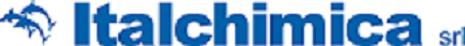 SANITEC DEO FRESH MUSCHIO BIANCO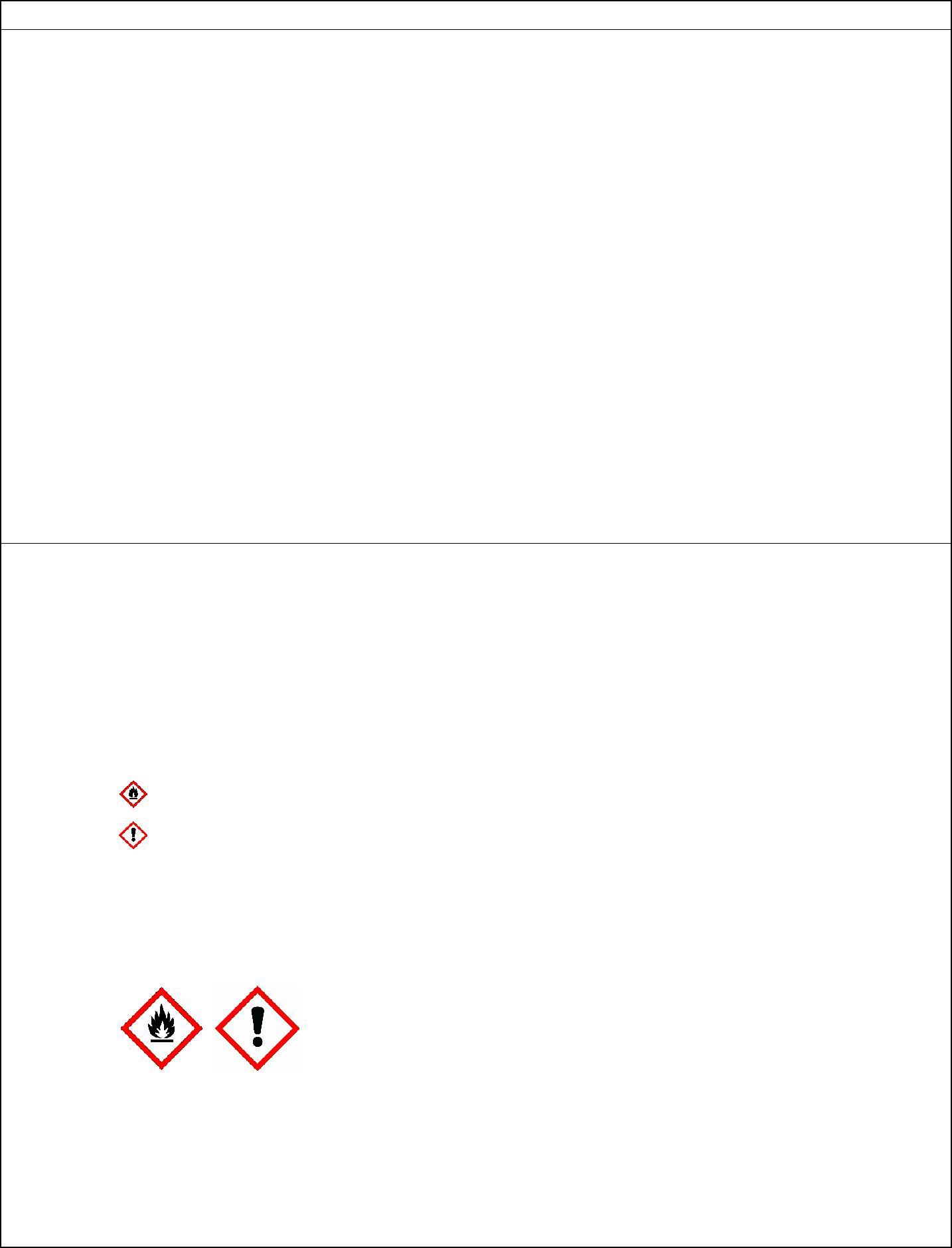 1907/2006 (KE) rendeletnek megfelelően1. SZAKASZ: Az anyag/keverék és a cég/vállalat azonosítása:1.1 TermékazonosítóA keverék azonosítása:Kereskedelmi megnevezés:	SANITEC DEO FRESH MUSCHIO BIANCOTermékkód:	1890Az anyag vagy keverék megfelelő azonosított felhasználása, illetve ellenjavallt felhasználásaJavasolt alkalmazás:Szórófejes illatosítószer1.3. A biztonsági adatlap szállítójának adatai	Szállító: 	Gyártó és forgalmazó:	ITALCHIMICA s.r.l. 	KODINA Bt.	Riviera Maestri del lavoro 10 35127	2022 Viola u. 51.	Padova, Olaszország	Tahitótfalu, Magyarország	www.sanitecitalia.it 	www.kodina.huA biztonsági adatlapokért felelős szakértő: 	ITALCHIMICA s.r.l 	produzione@italchimica.it || regulatory@italchimica.it	KODINA Bt. 	kodina@t-online.hu	|| kodina.bt@t-email.hu1.4. Sürgősségi telefonszám	Országos Kémiai Biztonsági Intézet	ETTSZ Egészségügyi Toxikológiai Tájékoztató Szolgálat: 1096 Budapest, Nagyvárad tér 2.	Sürgősségi telefonszám: +36-80-201-199 (0-24 óra)2. SZAKASZ: Veszély meghatározása2.1. Az anyag/keverék besorolása az EGK 67/548- as illetve az EK 99/45- ös irányelve alapján: Tulajdonságok / SzimbólumokXi Irritatív A termék veszélyeire/kockázataira utaló R- mondatok:R10 Kevésbé tűzveszélyes.R36 Szemizgató hatásúR52/53 Ártalmas a vízi szervezetekre, a vízi környezetben hosszantartó károsodást okozhat.Az 1272/2008/EK (CLP) rendelet szerinti osztályozásVeszély, Gyúlékony folyadék 3, Kevésbé tûzveszélyes folyadék és gõz.Veszély, Szemirritáló 2, Súlyos szemirritációt okoz.Vízi, krónikus 3, Ártalmas a vízi szervezetekre, hosszan tartó károsodást okozhat.Nemkívánatos fizikokémiai hatások, valamint az emberi egészségre és a környezetre gyakorolt nemkívánatos hatások: Nincsenek egyéb veszélyek2.2. Címkézési elemek Szimbólumok:VeszélyAz anyagok/keverékek veszélyeire/kockázataira utaló figyelmeztető H-mondatokH226 Tûzveszélyes folyadék és gõz.H319 Súlyos szemirritációt okoz.H412 Nagyon mérgező a vízi szervezetekre, a vízi környezetben hosszan tartó károsodást okozhat.Óvintézkedésre vonatkozó P-mondatok:P210 Hőtől távol tartandó. Tilos a dohányzás.Biztonsági adatlap Kelt: 2015.3.31. verziószám:3 1. oldalBiztonsági adatlapSANITEC DEO FRESH MUSCHIO BIANCO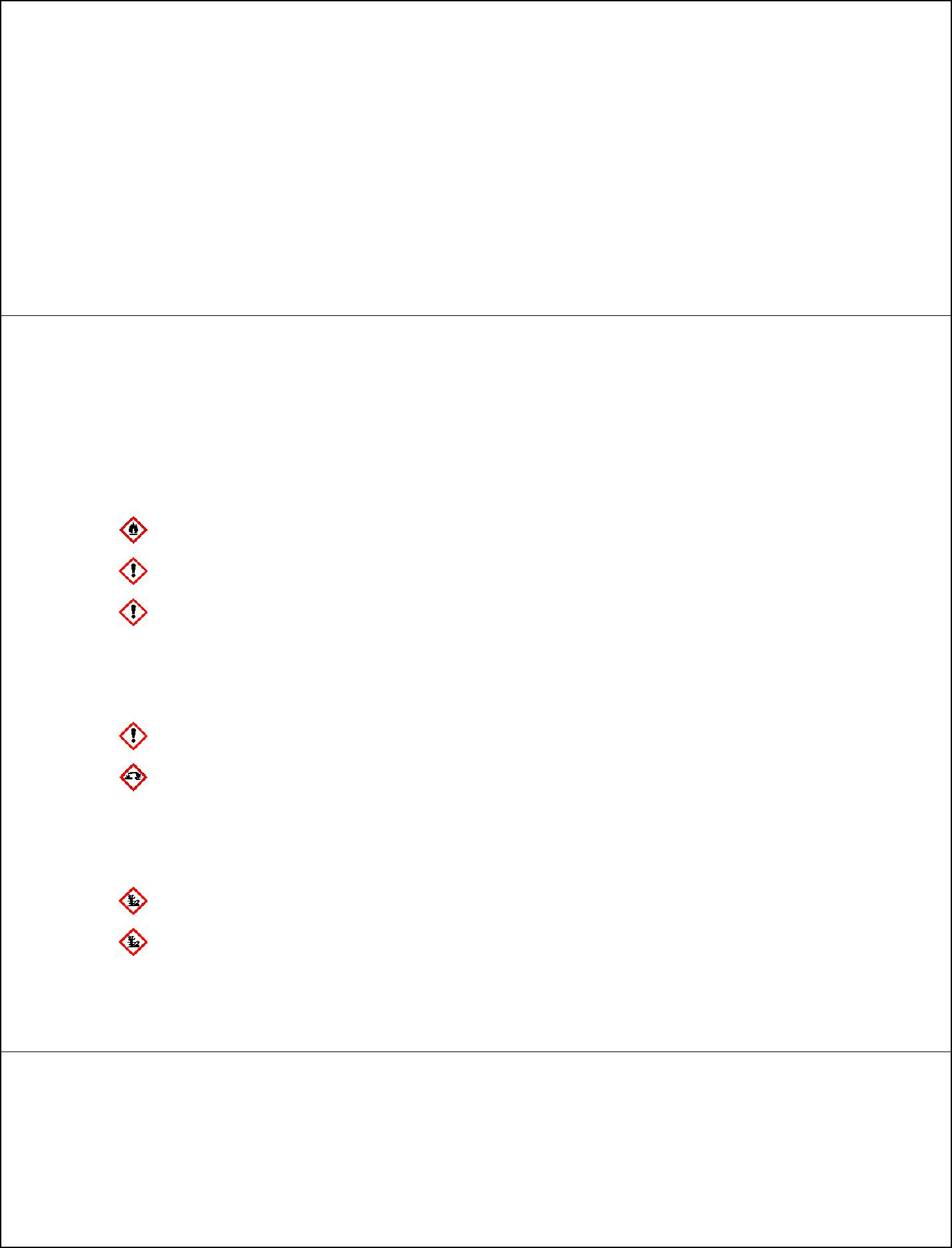 P273 Kerülni kell az anyagnak a környezetbe való kijutását.P280 Védőkesztyű/védőruha/szemvédő/arcvédő használata kötelező. P337 + P313 Ha a szemirritáció nem múlik el: orvosi ellátást kell kérni.P370+P378 Tűz esetén: az oltáshoz hagyományos oltóanyag használandó: szén-dioxid, hab, por és vízspray.P501 A tartalom/edény elhelyezése hulladékként: az erre vonatkozó rendeleteknek megfelelően. Különleges óvintézkedések:NincsenekKülönleges övintézkedések a REACH XVII. melléklete és későbbi módosítások alapján: Nincsenek2.3. Egyéb veszélyekvPvB Anyagok Nincsenek - PBT anyagok: Nincsenek Egyéb veszélyek:Nincsenek egyéb veszélyek3. SZAKASZ: Összetétel vagy az összetevőkre vonatkozó adatokAnyagokNem áll rendelkezésre információKeverékekVeszélyes összetevők az EEC 67/548-as irányelve, a CLP szabályozásai és kapcsolódó osztályozások szerint:<5% propán-2-ol; izopropil-alkohol; izopropanolREACH szám: 01-2119451558-25, Regisztrációs szám: 603-117-00-0, CAS szám: 67-63-0, EC sz: 200-661-7 F,Xi; R11-36-672.6/2 Gyúlékony folyadék 2 H2253.3/2 Szemirritáló 2 H3193.8/3 STOT SE 3 H336< 5% C11-13 Pareth- 10CAS szám: 68439-54-3, EC sz: 931-985-3Xn,Xi; R22-413.1/4/Akut Tox. szájon át 4 H3023.3/1 Szemirrit. 1 H318<5% Hexahidro-Hexametil-Ciklopenta-BenzopiranREACH szám: 01-2119488227-29-0000, Regisztrációs szám:  603-212-00-7, CAS szám: 1222-05-5, EC sz: 214-946-9               N; R50/534.1/A1 Vízi, akut 1 H4004.1/C1 Vízi krónikus 1 H4104. SZAKASZ: Elsősegélynyújtási intézkedések4.1. Elsősegélynyújtási intézkedések ismertetéseBőrrel való érintkezés esetén:Az összes szennyezett ruhadarabot és lábbelit azonnal le kell vetni.A termék által érintett- vagy csupán gyanítottan érintett - bőrfelületet azonnal le kell mosni bőséges folyó vízzel és lehetőség szerint szappannal.Alaposan mossa le az egész teset (zuhanyzás vagy fürdés)A szennyezett ruhadarabokat azonnal el kell távolítani és a szemétbe dobni.Biztonsági adatlap Kelt: 2015.3.31. verziószám:3 2. oldalBiztonsági adatlapSANITEC DEO FRESH MUSCHIO BIANCO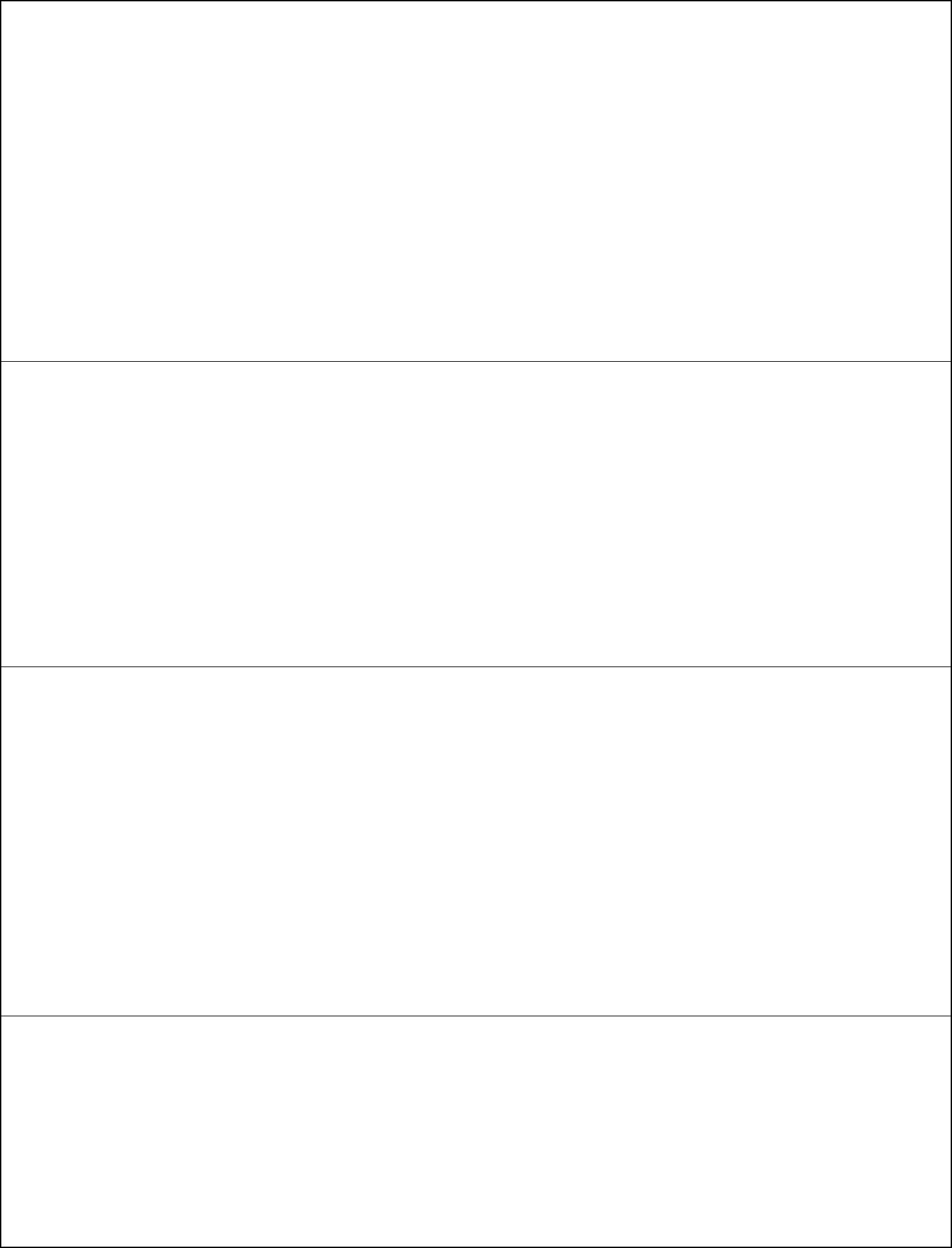 Az érintett bőrfelületet bő szappanos vízzel alaposan öblítsük le. Szembe jutás esetén:A szemet folyó víz alatt néhány percen át öblítsük ki, miközben a szemhéjat nyitva tartjuk és kérjünk azonnali orvosi tanácsot.Óvja a sértetlen szemet. Lenyelés esetén:Semmilyen körülmények között ne idézzen elő hányási reakciót! AZONNAL FORDULJON SZAKORVOSHOZ. Belélegzés esetén:A károsultat vigyük friss levegőre, tartsuk melegen, és helyezzük kényelmes testhelyzetbe.4.2. A legfontosabb – akut és késleltetett – tünetek és hatásokNincsenek4.3. A szükséges azonnali orvosi ellátás és különleges ellátás jelzéseBaleset vagy rosszullét esetén azonnal orvost kell hívni (amennyiben  lehetséges, mutassuk meg a termék címkéjét illetve biztonsági adatlapját.)Javasolt kezelések: Nincsenek5. SZAKASZ: Tűzvédelmi óvintézkedésekOltóanyagMegfelelő oltóanyag:Tűz esetén: az oltáshoz hagyományos oltóanyag használandó: szén-dioxid, hab, por és vízspray. Biztonsági okokból alkalmatlan oltóanyag:Nincs.Az anyagból vagy keverékből származó különleges veszélyek:Ne lélegezze be a robbanás vagy tűz révén keletkezett gázokat. A tűz során sűrű füst keletkezhet.5.3. Tűzoltóknak szóló javaslat:Megfelelő légzőkészülék használata ajánlott.A szennyezett tűzoltó vizet külön kell gyűjteni. Tilos a csatornába engedni. Amennyiben biztonságos, távolítsa el a sértetlen csomagokat a veszély közvetlen közeléből.6. SZAKASZ: Intézkedések véletlenszerű expozíciónálSzemélyi óvintézkedések, egyéni védőeszközök és vészhelyzeti eljárásokViseljen saját védőöltözetet. Távolítson el minden gyújtóforrást. A baleset helyszínén csak a szükséges teendőket jól ismerő, kiképzett, megfelelő egyéni védőeszközöket viselő személyzet tartózkodhat.Kövesse a védőintézkedéseket a 7. és 8. pontban felsoroltak szerintKörnyezetvédelmi óvintézkedések:Ne hagyja bekerülni a talajvízbe. Ne hagyja bekerülni a csatornába/felszíni vizekbe. A fertőzött mosóvizet tartsa vissza és tárolja a megsemmisítésig.Gázszivárgás, vagy annak csatornába, felszíni vízbe vagy talajvízbe kerülésének esetén értesítse az illetékes hatóságokat. A feltakarításhoz használandó anyagok: lekötő anyagok, homok, szerves anyagokA területi elhatárolás és a szennyezésmentesítés módszerei és anyagaiA szennyeződés helyét bő vízzel fel kell mosni.Hivatkozás más szakaszokraTovábbi és részletes információért ld. a 8. és 13. szakaszt7. SZAKASZ: Kezelés és tárolás7.1. A biztonságos kezelésre irányuló óvintézkedésekKerülje a bőrrel és szemmel való érintkezést, a gőzök és párák belélegzését. Ne használjon üres tárolót anélkül, hogy azt használat előtt kitakarítaná.Szállítási tevékenységek előtt győződjön meg róla, hogy nincsen semmilyen összeférhetetlen maradvány a tárolókban.A szennyezett ruhadarabokat az étkezőterületre való belépés előtt cseréljük le. Munka közben enni és inni tilos.Az ajánlott védőfelszerelésekről részletesebben ld. a 8. szakaszt.7.2. A biztonságos tárolás feltételei, az esetleges összeférhetetlenséggel együttBiztonsági adatlap Kelt: 2015.3.31. verziószám:3 3. oldalBiztonsági adatlapSANITEC DEO FRESH MUSCHIO BIANCO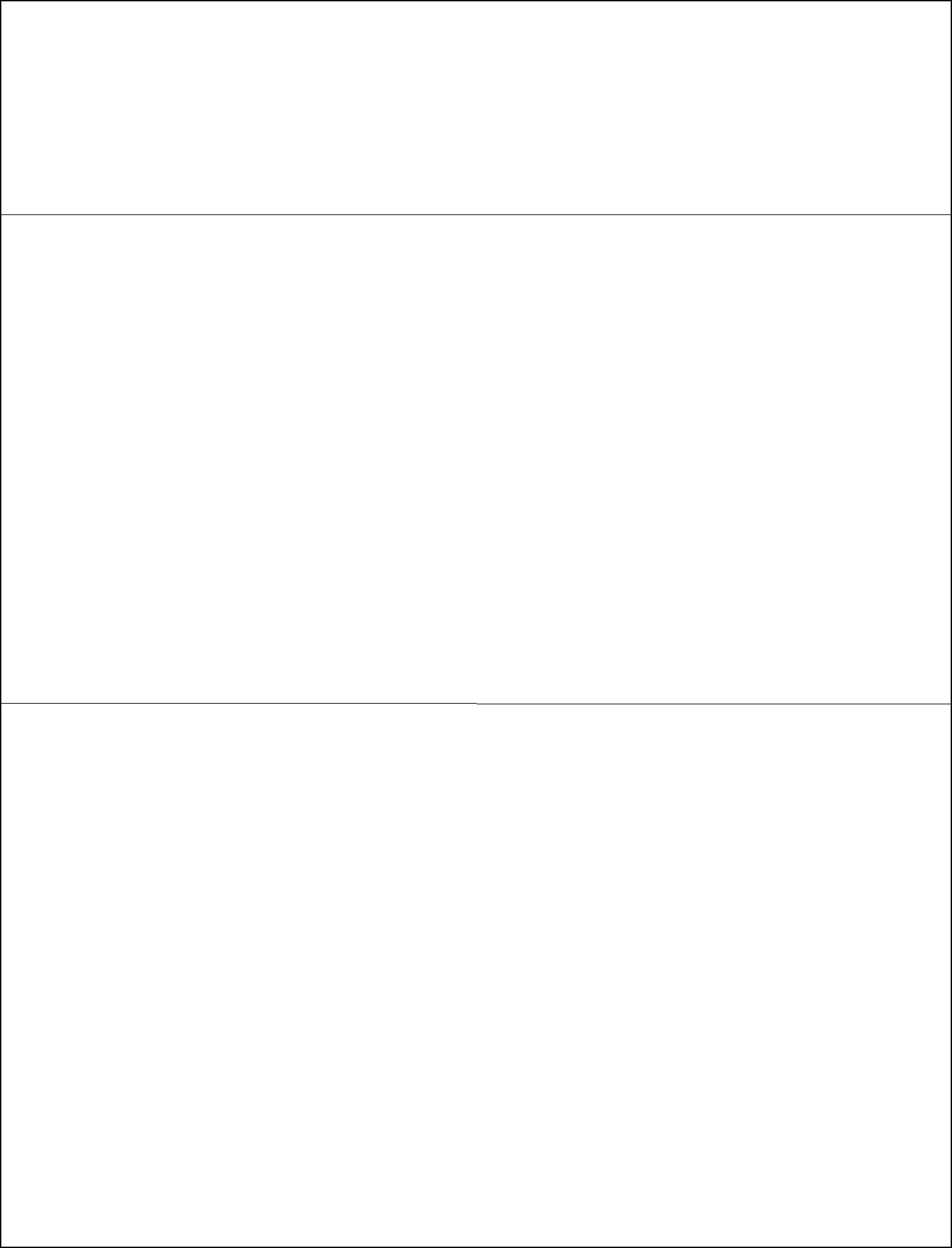 Az edényzet miniódig légmentesen lezárva tartandó Nyílt lángtól, szikrától és egyéb hőforrástól távol tartandó. Közvetlen napfénytől távol tartandó. Ételtől, italtól és állati takarmánytól távol tartandó.Összeférhetetlen anyagok: Nincs.Utasítások a tárolási körülményeket illetően: Hűvös és megfelelően szellőztetett helyen tárolandó.7.3. Meghatározott végfelhasználás (végfelhasználások):Nincsenek.8. SZAKASZ: Az expozíció ellenőrzése/egyéni védelem8.1. Ellenőrzési paraméterekpropán-2-ol; izopropil-alkohol; izopropanol - CAS szám: 67-63-0ACGIH - LTE (8 óra): 492 mg/m3, 200 ppm - STE: 983 mg/m3, 400 ppm - Megjegyzések: Bőr MAK, 200 ppm, 400 ppm - Megjegyzések: BőrDNEL Expozíciós határértékek Nem áll rendelkezésre információPNEC Expozíciós határértékek Nem áll rendelkezésre információ8.2. A környezeti expozíció ellenőrzése:Szemvédelem:Használjon megfelelően illeszkedő védószemüveget, ne használjon kontaktlencsét. Bőrvédelem:Viseljen teljeskörű védelmet nyújtó ruházatot, (pl.: pamut, műszálas, PVC vagy Viton) Kézvédelem:Viseljen teljeskörű védelmet nyújtó kesztyűket (pl.: PVC, neoprén, gumikesztyű) Légzőszervi védelem:A termék rendeltetésszerű használata esetén nem szükséges. Termikus veszélyek:NincsenekA környezeti expozíció ellenőrzése: Nincsenek9. SZAKASZ: Fizikai és kémiai tulajdonságok9.1. Alapvető fizikai és kémiai tulajdonságok leírása	Halmazállapota és színe: 	 folyadék, zöldeskék	Szaga: 	 pézsma	Szagbküszöbérték:	Nem áll rendelkezésre információ 	pH érték: 	 5,5 +/- 0,5	Olvadási és fagyáspont: 	Nem áll rendelkezésre információ 	Kezdeti forráspont és forrásponttartomány: 	Nem áll rendelkezésre információ 	Gyúlékonyság (szilárd/gáz): 	Nem áll rendelkezésre információ 	Felső/alsó gyulladási határ vagy robbanási tartományok: 	Nem áll rendelkezésre információ 	Gőzsűrűség: 	Nem áll rendelkezésre információ 	Lobbanáspont: 	45°C 	Párolgási sebesség: 	Nem áll rendelkezésre információ 	Gőznyomás: 	Nem áll rendelkezésre információ 	Relatív sűrűség: 	1,00 +/- 0,01 gr/ml	Oldhatóság vízben: 	Nem áll rendelkezésre információ 	Oldhatóság olajban: 	Nem áll rendelkezésre információ 	Megoszlási hányados: n-oktanol/víz: 	Nem áll rendelkezésre információ 	Öngyulladási hőmérséklet: 	Nem áll rendelkezésre információ 	Bomlási hőmérséklet: 	Nem áll rendelkezésre információ 	Viszkozitás: 	Nem áll rendelkezésre információ 	Robbanási határértékek: 	Nem áll rendelkezésre információ 	Oxidáló tulajdonságok: 	Nem áll rendelkezésre információ9.2. Egyéb információk:	Elegyíthetőség: 	Nem áll rendelkezésre információBiztonsági adatlap Kelt: 2015.3.31. verziószám:3 4. oldalBiztonsági adatlapSANITEC DEO FRESH MUSCHIO BIANCO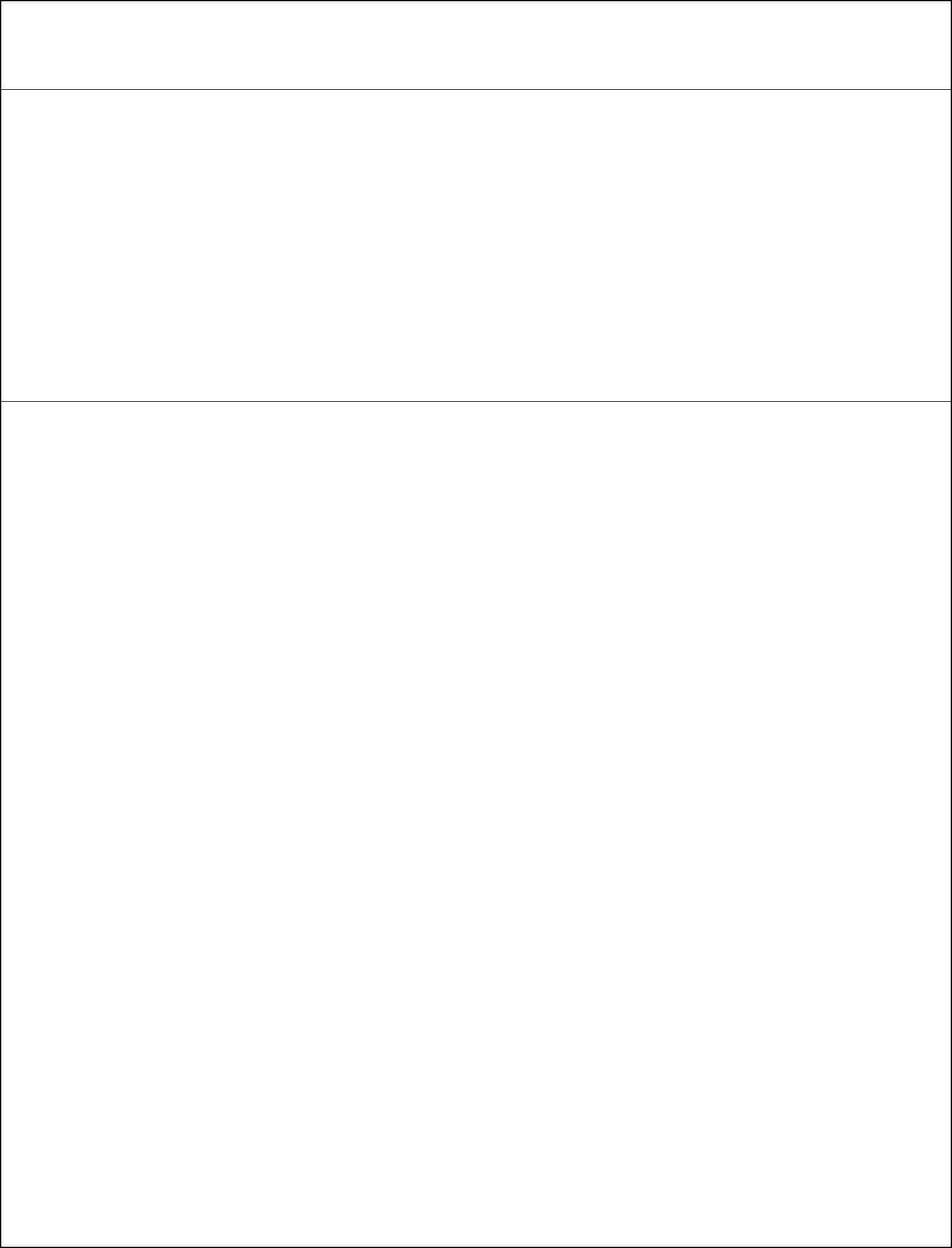 Zsíroldhatóság:	Nem áll rendelkezésre információVezetőképesség:	Nem áll rendelkezésre információA termék anyagához kapcsolódó tulajdonságok	Nem áll rendelkezésre információ10. SZAKASZ: Stabilitás és reakciókészség10.1. ReakciókészségNormális körülmények között stabil.10.2. Kémiai stabilitásNormális körülmények között stabil.Veszélyes reakciók lehetőségeNincsenekKerülendő körülményekNormális körülmények között stabil.10.5. Nem összeférhető anyagok:Kerülje a termék éghető anyagokkal történő érintkezését. A termék meggyulladhatVeszélyes bomlástermékekNincsenek.11. SZAKASZ: Toxikológiai adatok:A toxikológiai hatásokra vonatkozó információA keverék toxikológiai adatai: Nem áll rendelkezésre információA keverékben található fő alkotóelemek toxikológiai adatai:propán-2-ol; izopropil-alkohol; izopropanol - CAS szám: 67-63-0 a) akut toxicitás:Teszt: LD50 - Útvonal: Orális - Tesztalany: Patkány > 5000 mg/kg Teszt: LD50 - Útvonal: Bőr - Tesztalany: Nyúl 13900 mg/kgTeszt: LC50 - Útvonal: Belélegzés - Tesztalany: Patkány> 25000 mg/kg - Megjegyzések: 6 órás hatás C11-13 Pareth- 10 - CAS szám: 68439-54-3a) akut toxicitás:Teszt: LD50 - Útvonal: Orális - Tesztalany: Patkány > 300-2000 mg/kg - Forrás: Teszt/Bibliográfia szállítója Teszt: LD50 - Útvonal: Bőr - Tesztalany: Patkány > 2000 mg/kg - Forrás: Teszt/Bibliográfia szállítójab) bőrkorrózió/bőrirritáció:Teszt: Bőrkorrozív - Útvonal: Bőr - Tesztalany: Nyúl Negatív - Forrás: Teszt/Bibliográfia szállítójaMegjegyzések: Nem irritatívsúlyos szemkárosodás/szemirritáció;Teszt: Szemmaró hatás- Útvonal: Bőr - Tesztalany: Nyúl Pozitív - Forrás: Teszt/Bibliográfia szállítója - Megjegyzések: Súlyos szemkárosodást okozhatd) légzőszervi- vagy bőrérzékenység;Teszt: Bőrérzékenység - Útvonal: Bőr Negatív - Forrás: Teszt/Bibliográfia szállítója - Megjegyzések: Tengerimalac - Nincs érzékenysége) csírasejt-mutagenitás:Teszt: Mutagenitás Negatív - Forrás: Teszt/Bibliográfia szállítója - Megjegyzések: Ames-teszt - Nincs mutagenitásf) rákkeltő hatás;Teszt: Rákkeltő hatás Negatív - Forrás: Bibliográfia szállítója g) reprodukciós toxicitás:Teszt: Reprodukciós toxicitás = - Forrás: Bibliográfia szállítója - Megjegyzések: NOAL: (g)>250mg/kg|(F1)>250mg/kg;(F2)>250mg/kg (testúly/nap értelemben)h) STOT- egyszeri expozíció;Teszt: STOT = - Megjegyzések: Nem minősül bódító jellegűnek i) STOT - ismételt expozíció:Teszt: STOT = - Megjegyzések: Nem minősül bódító jellegűnekEltérő rendelkezés hiányában a 453/2010/EC szabályzat értelmében kért, lejjebb felsorolt információk esetében nem áll rendelkezésre adat:akut toxicitás;bőrkorrózió/bőrirritáció;Biztonsági adatlap Kelt: 2015.3.31. verziószám:3 5. oldalBiztonsági adatlapSANITEC DEO FRESH MUSCHIO BIANCO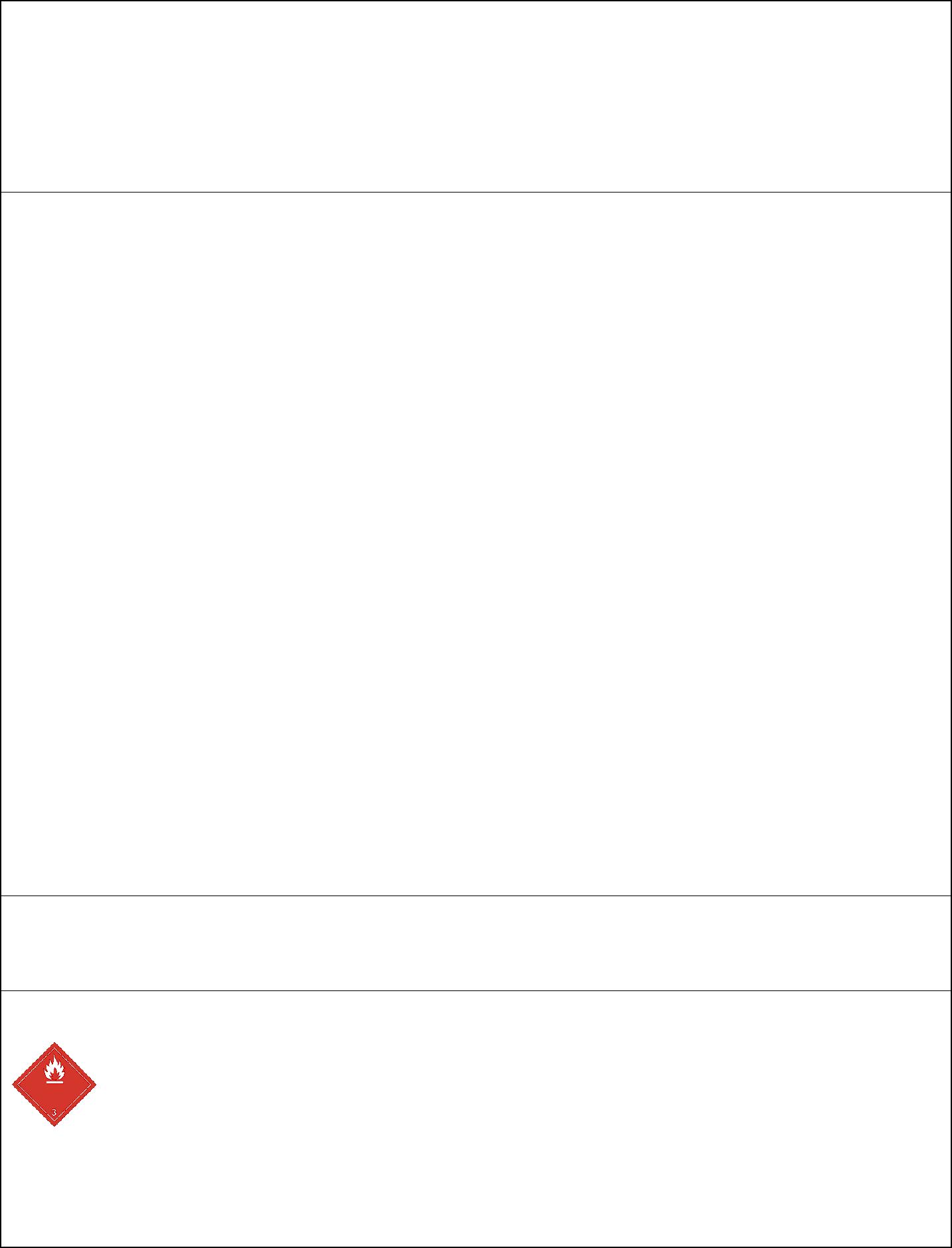 súlyos szemkárosodás/szemirritáció;légzőszervi- vagy bőrérzékenység;csírasejt-mutagenitás;rákkeltő hatás;reprodukciós toxicitás;STOT- egyszeri expozíció;STOT - ismételt expozíció;belégzési veszélyek.12. SZAKASZ: Ökológiai információk:12.1. ToxicitásA termék rendeltetésszerű használata ajánlott annak érdekében, hogy a termék ne kerülhessen a környezetbe. Ártalmas a vízi szervezetekre, a vízi környezetben hosszantartó károsodást okozhat. propán-2-ol; izopropil-alkohol; izopropanol - CAS szám: 67-63-0a) Akut toxicitás vízben:Végpont: LC50 = 9640 mg/l - Időtartam (óra): 96 Végpont: EC50 = 100 mg/l - Időtartam (óra): 48C11-13 Pareth- 10 - CAS szám: 68439-54-3 a) Akut toxicitás vízben:Végpont: LC50 - Hal > 1-10 mg/l - Időtartam (óra): 96 - Megjegyzések: OECD TG 203 Teszt/Bibliográfia szállítójaVégpont: EC50 - Daphnia (kis vízibolha) > 1-10 mg/l - Időtartam (óra): 48 - Megjegyzések: OECD TG 202 Teszt/Bibliográfia szállítója Végpont: EC50 - Alga > 1-10 mg/l - Időtartam (óra) 72 - Megjegyzések: OECD TG 201 Teszt/Bibliográfia szállítója c) Baktérium toxicitás:Végpont: EC50 - Baktérium 140 mg/l e) Növényi toxicitás:Végpont: NOEC - Tesztalany: Alga 10 mg/kg - Megjegyzések: OECD TG 301Perzisztencia és lebonthatóságC11-13 Pareth- 10 - CAS szám: 68439-54-3Lebonthatóság: Biológiailag könnyen lebontható - Teszt: Nem áll rendelkezésre információ - Időtartam: Nem áll rendelkezésre információ - %: 60 - Megjegyzések: OECD TG 301B >60% 28d aerobBioakkumulációs képességNem áll rendelkezésre információMobilitás a talajbanNem áll rendelkezésre információPBT és vPvB értékelésvPvB Anyagok Nincsenek - PBT anyagok: Nincsenek Egyéb káros hatásokNincsenek13. SZAKASZ: Ártalmatlanítási szempontok13.1. Hulladékkezelési módszerek Tevékenységei során vegye figyelembe a hatályban levő helyi és nemzeti szabályozásokat.14. SZAKASZ: Szállításra vonatkozó információk:Biztonsági adatlap Kelt: 2015.3.31. verziószám:3 6. oldalBiztonsági adatlapSANITEC DEO FRESH MUSCHIO BIANCO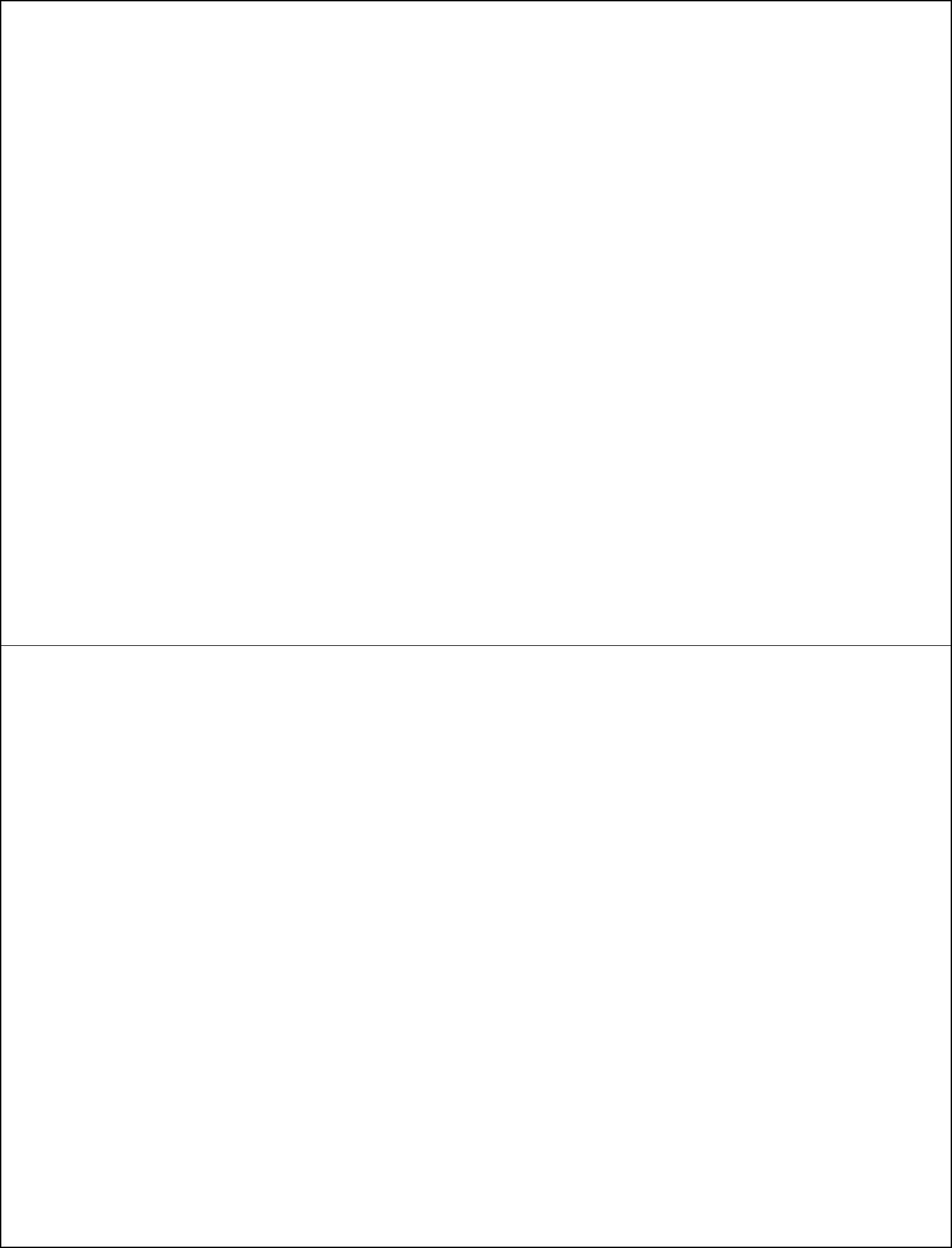 14.7. A MARPOL 73/78 II. melléklete és az IBC kódex szerinti ömlesztett szállítás Nem áll rendelkezésre adat15. SZAKASZ: Szabályozással kapcsolatos információk:15.1. Az adott anyaggal vagy keverékkel kapcsolatos biztonsági, egészségügyi és környezetvédelmi előírások/ jogszabályok 67/548/EGK irányelv (veszélyes anyagok osztályozása, csomagolása és címkézése)99/45/EK irányelv (veszélyes anyagok osztályozása, csomagolása és címkézése) 98/24/EK (kémiai anyagok munka során felmerülő veszélyei)2000/39/EK irányelv (foglalkozási expozíciós határértékek) 2006/8/EK irányelv1907/2006 EK rendelet (REACH) 1272/2008 EK rendelet (CLP)790/2009 EK rendelet (ATP 1 CLP) 758/2013 EK rendelet 453/2010 EU biztonsági rendelet (I. melléklet)286/2011 EK rendelet (ATP 2 CLP) 618/2012 EK rendelet (ATP 3 CLP) 487/2013 EK rendelet (ATP 4 CLP) 944/2013 EK rendelet (ATP 5 CLP) 605/2014 EK rendelet (ATP 6 CLP)Az 1907/2006 EK rendelet (REACH) XVII. melléklete szerinti termékekkel és anyagokkal kapcsolatos rendeletek és az azt követő módosítások:A termékhez kapcsolódó korlátozások: 3. sz. rendelet40. sz. korlátozásKorlátozások a tartalmazott anyagokat illetően: Nincsenek korlátozások.Amennyiben lehetséges, hivatkozzon az alábbi szabályozási előírásokra:2003/105/EK IRÁNYELV („Súlyos balesetet kiváltó tevékenységek”) és az azt követő módosítások. 648/2004 sz. EK rendelet (mosó- és tisztítószerek).1999/13/EK (VOC irányelv)Biztonsági adatlap Kelt: 2015.3.31. verziószám:3 7. oldalBiztonsági adatlapSANITEC DEO FRESH MUSCHIO BIANCO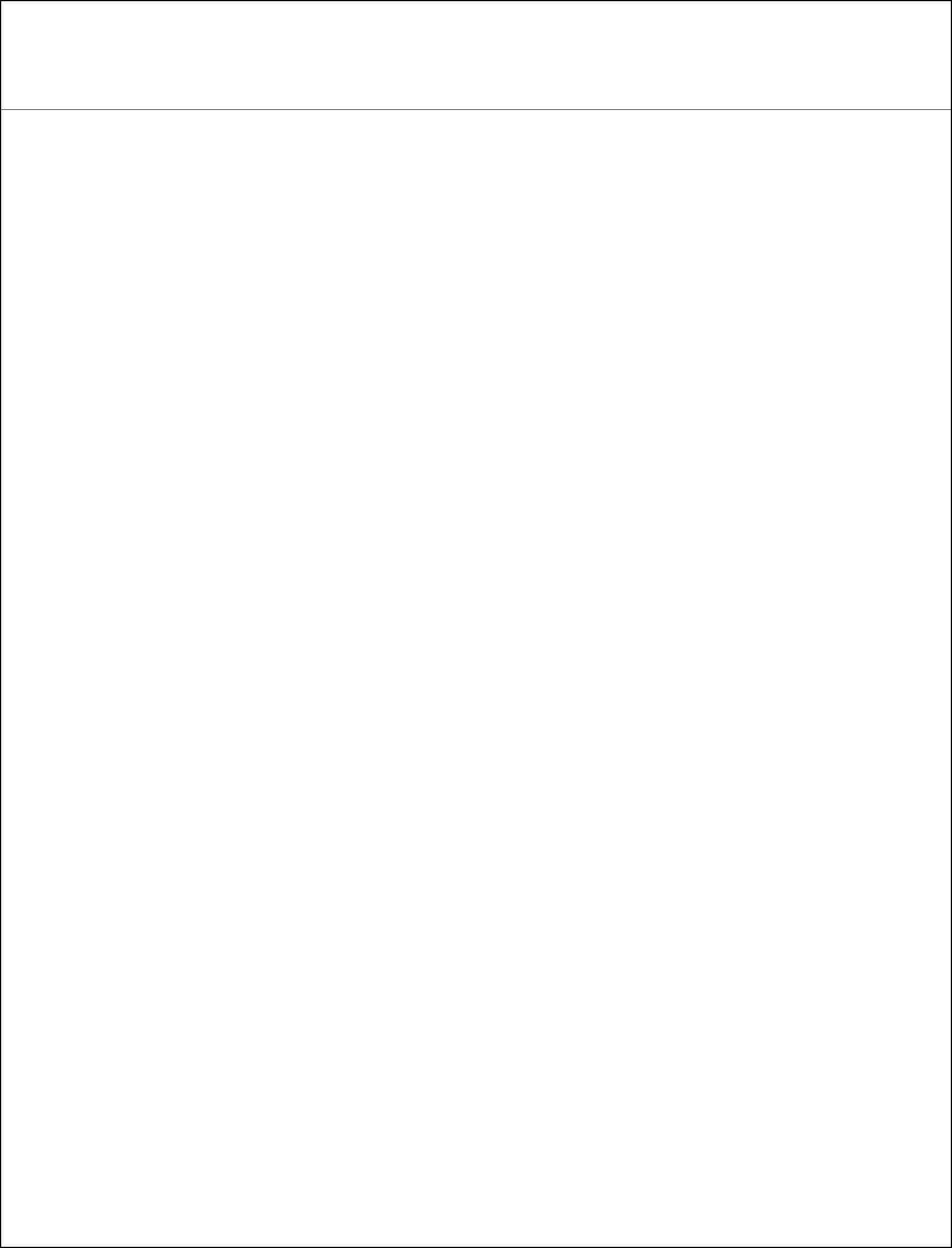 Előírások a 82/501/EGK (Seveso) és a 96/82/EGK (Seveso II) rendeleteknek megfelelően: Nem áll rendelkezésre információ15.2. Kémiai biztonsági értékelés: Nem készült16. SZAKASZ: Egyéb információk:A 3. szakaszban előforduló veszélyességre és kockázatra utaló mondatok teljes szövege: R11 TűzveszélyesR22 Lenyelve ártalmas.R36 Szemizgató hatásúR41 Súlyos szemkárosodást okozhat.R50/53 Nagyon mérgező a vízi szervezetekre, a vízi környezetben hosszantartó károsodást okozhat.R67 Gőzök álmosságot vagy szédülést okozhatnakH225 Fokozottan tûzveszélyes folyadék és gõz.H319 Súlyos szemirritációt okoz.H336 Álmosságot vagy szédülést okozhat.H302 Lenyelve ártalmas.H318 Súlyos szemkárosodást okoz.H400 Nagyon mérgezõ a vízi élõvilágra.H410 Nagyon mérgezõ a vízi élõvilágra, hosszan tartó károsodást okoz.Ez a dokumentum egy megfelelő képesítéssel ellátott, szakértő személy munkája. Főbb bibliográfiai források:ECDIN - Environmental Chemicals Data and Information Network (Környezetvédelmi Kémiai Adatok és Információs Hálózat – Közös Kutatóközpont, Commisson of the European Communities (=Európai Közösség Tanácsa)SAX’s Ipari anyagok veszélyes tulajdonsága – 8. kiadás – Van Nostrad ReinoldCCNL - Függelék 1A biztonsági adatlapban foglalt információk, adatok és ajánlások, amelyeket a kiadás időpontjában pontosnak, helytállónak és szakszerűnek tartunk, hozzáértő szakemberek jóhiszemű munkájából származnak. Ezek mindössze a termék kezeléséhez adott útmutatóként szolgálhatnak a teljesség igénye nélkül.A biztonsági adatlapban foglalt információk megbízhatóságának mérlegelése, valamint a termék konkrét felhasználási és kezelési módjának megállapítása a tevékenységet végző felelőssége.Jelen biztonságtechnikai adatlap joghatályon kívül helyez és megszüntet minden korábbi kiadást.ADR:	 European Agreement concerning the International Carriage of Dangerous	Goods by Road. (Veszélyes Áruk Nemzetközi Közúti Szállításáról szóló Európai 	Megállapodás)CAS:	Chemical Abstracts Service (division of the American Chemical Society).CLP:	Classification, Labeling, Packaging. (Osztályozás, címkézés, csomagolás)DNEL:	Derived No Effect Level. (Származtatott hatásmentes szint)EINECS:	European Inventory of Existing Commercial Chemical Substances. (Létező Kereskedelmi 	Vegyi Anyagok Európai Jegyzéke)GefStoffVO:	Ordinance on Hazardous Substances, Germany. (Veszélyes Anyagok Német Szabályzata)GHS:	Globally Harmonized System of Classification and Labeling of Chemicals.(A vegyi anyagok 	osztályozásának és címkézésének globálisan harmonizált rendszere)IATA:	International Air Transport Association.(Nemzetközi Légi Fuvarozási Egyesület)IATA-DGR:	Dangerous Goods Regulation by the "International Air Transport Association”	(IATA). (Nemzetközi Légi Fuvarozási Egyesület Veszélyes Áru Szabályzata)ICAO:	International Civil Aviation Organization. (Nemzetközi Polgári Repülésügyi Szervezet)ICAO-TI:	Technical Instructions by the "International Civil Aviation Organization" (ICAO). (Nemzetközi 	Polgári Repülésügyi Szervezet Veszélyes Áruk Légi Szállításának Biztonságát szolgáló 	Műszaki Utasítások)IMDG:	International Maritime Code for Dangerous Goods. (Veszélyes Áruk Nemzetközi 	Tengerészeti Kódexe)INCI:	International Nomenclature of Cosmetic Ingredients. (Kozmetikai Összetevők Nemzetközi 	Nevezéktana)KSt:	Explosion coefficient. (Robbanási együttható)LC50:	Lethal concentration, for 50 percent of test population. (Közepes halálos koncentráció)LD50:	Lethal dose, for 50 percent of test population.(Közepes halálos dózis)LTE:	Long-term exposure. (Hosszú távú expozíció)PNEC:	Predicted No Effect Concentration. (Becsült hatásmentes koncentráció)RID:	Regulation Concerning the International Transport of Dangerous Goods by Rail.(Veszélyes 	Áruk Nemzetközi Vasúti Fuvarozásáról szóló Szabályzat)STE:	Short-term exposure.(Rövid távú expozíció)STEL:	Short Term Exposure limit. (Rövid idõtartamú expozíciós határérték (megfelel a magyar CK 	- Csúcskoncentráció – értéknek)Biztonsági adatlap Kelt: 2015.3.31. verziószám:3 8. oldalBiztonsági adatlapSANITEC DEO FRESH MUSCHIO BIANCOSTOT:	Specific Target Organ Toxicity.(Célszervi toxicitás)TLV:	Threshold Limiting Value.(Küszöb határérték)TWATLV:	Threshold Limit Value for the Time Weighted Average 8 hour day.(ACGIH Standard). WGK:	German Water Hazard Class.(Német Vízveszélyeztetési Osztály)N.A.:	N.A. (Nem áll rendelkezésre információ)N.D.:Biztonsági adatlap Kelt: 2015.3.31. verziószám:3 9.oldal14.1. UN szám:ADR- UN szám:1274IATA-UN szám:1274IMDG-UN szám:127414.2. Az ENSZ szerinti megfelelő szállítási megnevezésADR szállítási megnevezés:n-PROPANOL (NORMÁL PROPIL-ALKOHOL)n-PROPANOL (NORMÁL PROPIL-ALKOHOL)IATA szállítási megnevezés:n-PROPANOL (NORMÁL PROPIL-ALKOHOL)n-PROPANOL (NORMÁL PROPIL-ALKOHOL)IMDG szállítási megnevezés:n-PROPANOL (NORMÁL PROPIL-ALKOHOL)n-PROPANOL (NORMÁL PROPIL-ALKOHOL)14.3. Szállítási veszélyességi osztály(ok)ADR osztályozás:3ADR veszélyességi megnevezés száma:ADR veszélyességi megnevezés száma:30IATA osztályozás:3IMDG osztályozás:314.4. Csomagolási csoportADR csomagolási csoport:IIIIATA csomagolási csoport:IIIIMDG csomagolási csoport:III14.5. Környezeti veszélyekADR környezetet szennyező anyag:NincsIMDG tenger-szennyező anyag:Nincs14.6. A felhasználót érintő különleges óvintézkedésekADR mellékes kockázatok:-ADR S.P.:N/AADR alagútkorlátozási kód:(D/E)IATA utasszállító repülőgép csomagolási kód:305IATA mellékes kockázatok:-IATA teherszállító repülőgép csomagolási kód:307IATA-ERG:3LIMDG Vészhelyzeti kód:F-E,  S-DIMDG mellékes kockázatok:-IMDG- Tárolási kategória:„B” kategória„B” kategória